ENGLAND ROCKS Competition ResultsClass Results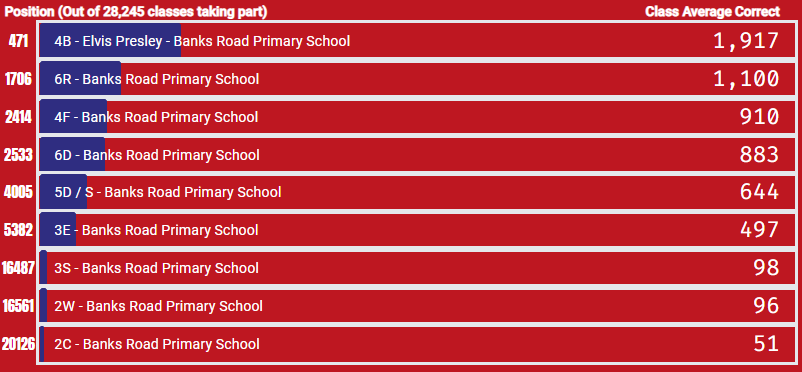 Pupil Results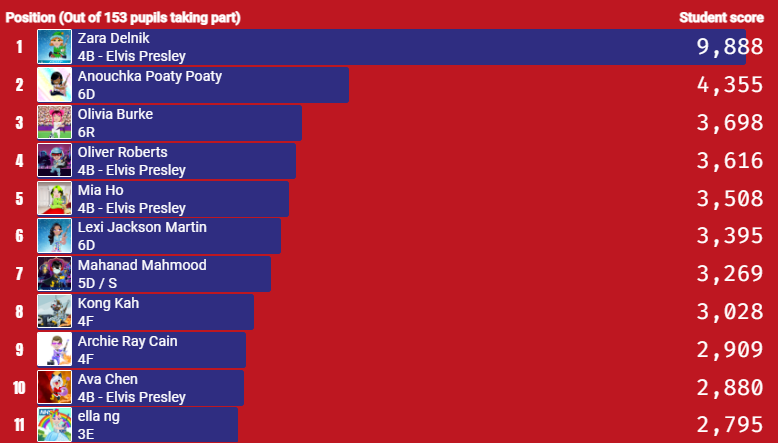 Position Out of how many?487th3,868 England schools86th607 nearby schools